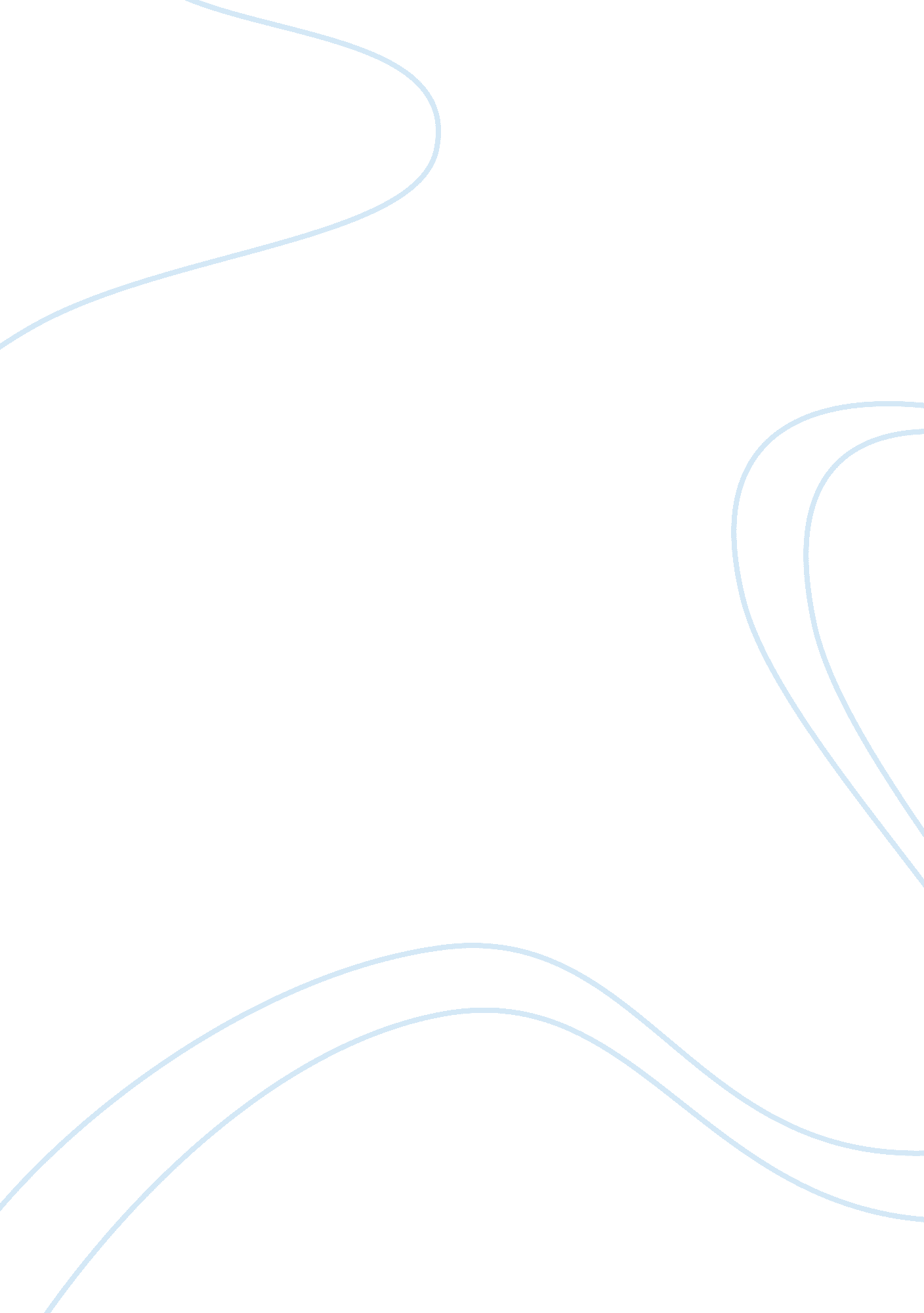 Reflection essay on british monarchyHistory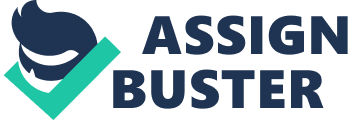 Dudrova Julia, group 507 Essay The British Monarchy Today The United Kingdom is a constitutional monarchy. This means that it has a monarch as its Head of State. The monarch reigns with the support of Parliament. The powers of the monarch are not defined precisely. Everything today is done in the Queen’s name. It is her government, her armed forces, her low courts and so on. She appoints all the Ministers, including the Prime Minister. Everything is done however on the council of the elected Government, and the monarch takes no part in the decision – making process. In one article about Britain it was written that the British monarchy can be discussed in Britain as well and if it did have a vote the result outcome would be equal and would have a stronger and more interesting debate. In addition, the one important fact that Britain is very expensive country, for instance, for Russian tourists. It is not surprised because of any kind of taxes, which people should pay “ every hour of their life”. That is why people in Britain and in other countries think that the queen is the richest woman in the world. A lot of politicians, besides simple people today wants to prevent the British monarchy and moreover, for such thought there are many reasons. For instance, the fact that many times it has been the case that the monarch is not British and from somewhere else, that is why person can question him or herself: “ I am British and still a worker, but she is from somewhere else and a monarch? Why does she deserve it? ” This has a very harsh effect on the people and the state, since she might be helping her country with themoneyfrom the British people, from people who earn money by their own honest hands. It can be said that Britain and it's “ blooming” turns out with a help of working-class people. In case of previous words it results that we may consider that the queen is not important because she does not participate in the government or running the country. The job is done by the Prime minister. The only thing she does is signs the final bill so that it becomes a law. Unfortunately, she does not check it, or read it. Therefore, people should not blame her for such big taxes and expensive things, with which tourist face with when come to the United Kingdom. You have to give the money to the queen for sitting and sleeping and eating all day. For example when the people come, they buy souvenirs, but they even stay here and we serve them. We have to have more space and more habitats for them to live. That costs a lot! In conclusion, it can be said that the British monarchy is quite controversial issue. As in other countries the authority and all it's branches has pros and cons. Therefore, about the monarchy in Britain, about trying to get rid of it people can speak for hours, but what is pitty... Not anybody apart authority can change the life and the lows of the country. http://www. facebook. com/TheBritishMonarchy? v= wall http://www. royal. gov. uk/ 